                                   Leisure Group Activity Planner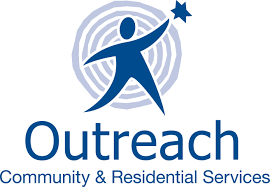          Name:                                                                                 Month:     February 2020        Once service users have been asked about all activities for the month, all service users and the member of staff asking to sign below. ----------------------------------------                                                   -----------------------------------Service user signature                                                        Staff Signature (S) Please ensure that all details of the form are completed forms may be returned or may result in a service user not being able to attend an activity if there are tickets to be purchased.    Date          ActivityMeeting      PointAnd Time CostLeisureGroup Fee  Will Service   User Be          Attending? Will Service   User Be          Attending?  Number    Of Support    staff   Notes   Notes   13th Food + Theme Night  For Valentines  7pm at Head Office   £2£2  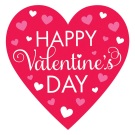 Vegetarian Only  No fish    20th  Open Evening Head Office 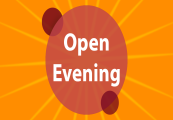 Taster sessions + office Presentation.   27th Quiz Night 7pm at Head Office£1 £2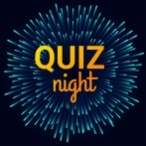 General Knowledge +Music Quiz